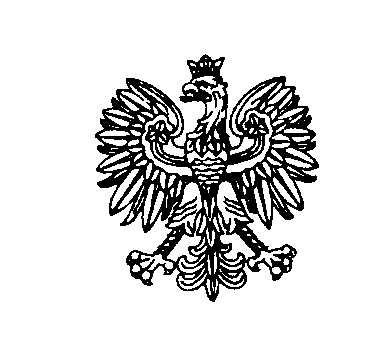 dotyczy postępowania na: WYMIANĘ SIŁOWNI TELEKOMUNIKACYJNYCH ORAZ ZASILANIA BEZPRZERWOWEGO W WĘZŁACH OST112 W JEDNOSTKACH POLICJI WOJ. PODLASKIEGO - nr postępowania: 23/L/22Wyjaśnienia i zmiana treści SWZ:Na podstawie art. 284 ust. 2 i 6 ustawy Prawo zamówień publicznych (Dz. U. z 2021, 
poz. 1129 ze zm.) Zamawiający udziela następujących wyjaśnień oraz na podstawie art. 286 ust. 1 w/w ustawy dokonuje zmiany treści SWZ (w tym załącznika nr 4 SWZ – szczegółowego opisu przedmiotu zamówienia):Pytania:1. 	Dotyczy zadania nr 2 - proszę o podanie producenta i roku produkcji akumulatorów 6 OPzV 600.Odpowiedź: Producentem ogniw przeznaczonych do wymiany jest firma Sonnenschein. Typ - A602/600. Rok produkcji - Maj 2011 r.2.  	Ze względu na następstwa pandemii Covid-19 skutkujące wydłużonymi terminami dostaw komponentów elektronicznych, termin realizacji wynoszący 90 dni jest niewystarczający. Czy Zamawiający wyraża zgodę na wydłużenie terminu realizacji zadania nr 1 do 140 dni ?Odpowiedź: Zamawiający modyfikuje zapisy SWZ i wydłuża termin realizacji przedmiotu umowy w zakresie zadania nr 1  do dnia 30 listopada 2022 r.3.  	Ze względu na złożoność przedmiotu postępowania zwracamy się z prośbą o wydłużenie terminu składania ofert przynajmniej o tydzień tj. do 08-07-2022.Odpowiedź: Zamawiający modyfikuje zapisy SWZ i przesuwa termin składania ofert na 05.07.2022 r.Ponadto Zamawiający modyfikuje zapisy SWZ i zmienia termin realizacji przedmiotu umowy 
w zakresie zadania nr 2  na czas do dnia 15 grudnia 2022 r.W związku ze zmianami wprowadzonymi w SWZ oraz w załącznikach do SWZ w zakresie jak wyżej, Zamawiający na podstawie art. 286 ust. 3 dokonał zmiany terminu składania ofert, co jest równocześnie zmianą SWZ w rozdz. XIII oraz XIV.Ofertę wraz z wymaganymi dokumentami należy przekazać za pośrednictwem https://platformazakupowa.pl/kwp_bialystok na stronie internetowej prowadzonego postępowania  do dnia 05.07.2022 r. do godziny 09:30.Otwarcie ofert nastąpi w dniu 05.07.2022 r. o godz. 10:00.Wykonawca będzie związany ofertą przez okres 30 dni, tj. do dnia 03 sierpnia 2022 r. Bieg terminu związania ofertą rozpoczyna się wraz z upływem terminu składania ofert. Przy czym pierwszym dniem terminu związania oferta jest dzień, w którym upływa termin składania ofert. Niniejsze pismo jest wiążące dla wszystkich Wykonawców. Treść zmian należy uwzględnić 
w składanej ofercie.        Sławomir Wilczewski           (podpis na oryginale)Białystok, dnia 27 czerwca 2022 r.Białystok, dnia 27 czerwca 2022 r.Białystok, dnia 27 czerwca 2022 r.Białystok, dnia 27 czerwca 2022 r.Białystok, dnia 27 czerwca 2022 r.ZastępcaKomendanta Wojewódzkiego Policji w Białymstoku  FZ.2380.23.L.22.2022ZastępcaKomendanta Wojewódzkiego Policji w Białymstoku  FZ.2380.23.L.22.2022ZastępcaKomendanta Wojewódzkiego Policji w Białymstoku  FZ.2380.23.L.22.2022